                                                           Областной  этап                                                           IX Всероссийского конкурса                                                           «Воспитатели России»                                                           Номинация «Лучший профессионал                                                           образовательной организации»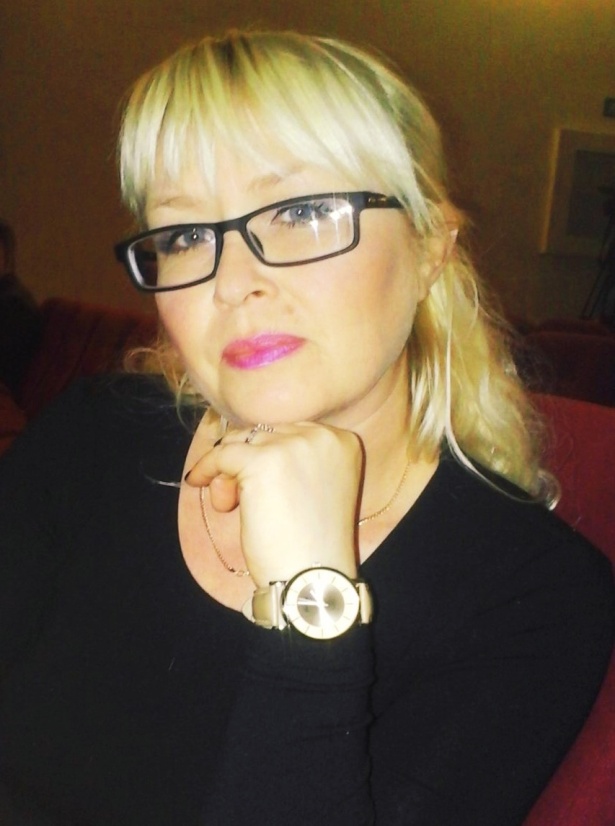 Вилкова Наталья Ивановнаинструктор по физической культуреМуниципального бюджетногодошкольного образовательногоучреждениядетский сад № 20«Дюймовочка»п.КрынкаМатвеево-Курганского районаРостовской области                          Заявка участника 1.ОБЩАЯ ИНФОРМАЦИЯУчастник конкурса:  Вилкова Наталья ИвановнаДолжность: инструктор по физической культуре Дата рождения: 16.12.1978 г.Полный адрес места жительства:  346864  Ростовская обл., Неклиновский район  с.Ивановка  ул. Мира д.76Номера контактных телефонов, адрес электронной почты ; 8 928 608 45 63, natakazantseva-vilkova@yandex.ruОбразование, ученая степень, ученое звание:высшее,   профессиональная переподготовка  Общество с ограниченной ответственностью «Международный центр консалтинга и образования «Велес» по программе «Теория и методика физического воспитания детей дошкольного возраста».Профессиональная карьера: (общий стаж работы, даты, места работы,
должности)   общий стаж – 24 года, педагогический стаж – 2 годаНаличие наград и званий (если имеется):-Диплом  за занятое первое место во Всероссийском конкурсе  «Формирование здорового образа жизни у детей дошкольного возраста».20.08.2020г.--Диплом  за занятое первое место во Всероссийской интернет –олимпиада «Солнечный свет»«ФГОСТ дошкольного образования»19 августа 2020г.Сертификат участника регионального этапа Всероссийской акции «День эколога в России» 11.06.2021гДиплом конкурса для педагогов . Призёр 2 место Всероссийский конкурс талантов .Номинация «Педагогическая воспитание дошкольников»Наименование образовательной организации:Муниципальное бюджетное дошкольное образовательное учреждение детский сад № 20 «Дюймовочка», ул. Светлая 17 «а», п. Крынка ,Матвеево- Курганский район   Ростовской областиПолный адрес организации: субъект РФ: Ростовская область индекс: 346991 населенный пункт п. Крынка улица: Светлая дом: 17а; федеральный телефонный код города: 86341телефон:22707почта: krynkads20@yandex.ruРуководитель образовательной организации: (ФИО, контактный телефон): Цыбулько Наталья Николаевна, тел.8(8641)22707Награды и иные достижения организацииВ 2019 году Диплом  участника  в районно спортивно- оздоровительного мероприятия  « Да здравствует ,футбол!» В 2018 году Грамота за спортивные успехи  награждается команда МБДОУ детского сада № 20 « Дюймовочка» участник IIспортивно- оздоровительной Олимпиады для детей дошкольного возраста.В 2017 год  награждены Дипломом лауреата регионального конкурса «Детские сады – детям». В 2020 году Грамота  награждается МБДОУ детский сад №20  « Дюймовочка» занявшее 1 место в областном конкурсе дошкольных образовательных учреждений  « Инновационный подход к проведению обучающих занятий по ПДД с воспитанниками ДОУ»Почему вы выбрали эту профессию?Прежде чем начать отвечать на вопрос , я хочу рассказать Вам одну притчу;Давным-давно, на горе Олимп жили–были боги.Стало им скучно, и решили они создать человека и заселить планету Земля.Стали думать: каким должен быть человек. Один из богов сказал: «Человек должен быть сильным», другой сказал: «Человек должен быть здоровым», третий сказал: «Человек должен быть умным».А один из богов сказал так: «Если всё это будет у человека, он будет подобен нам».И, решили они спрятать главное, что есть у человека – его здоровье.Стали думать, решать – куда бы его спрятать? Одни предлагали спрятать здоровье глубоко в синее море, другие – за высокие горы. А самый мудрый из богов сказал: «Здоровье надо спрятать в самого человека, пусть он его поищет!»Так и живёт с давних времён человек, пытаясь найти своё здоровье.Только вот не каждый может найти и сберечь бесценный дар богов!А помочь ребёнку найти этот дар, сохранить и укрепить должны мы с вами!Думать о детях , заботиться о них , любить их – такое прекрасное чувство дано испытать не каждому .  Что Вы считаете своим высшим достижением в работе с детьми?Высшее достижение – это, когда дети тебя любят. Высшее достижение - это интерес и радость в детских глазах,я счастлива слышать нетерпеливый вопрос: «А сегодня будет физкультура?»  Я счастлива, когда ребята каждый день с улыбкой на лице идут ко мне на занятия. Завоевать доверие родителей, взаимопонимание и расположение, я тоже считаю своим достижением. Мои воспитанники неоднократно занимали и занимают призовые места в спортивных соревнованияхВаши основные принципы работы с детьми?- Принцип «Не навреди! »;- принцип сознательности и активности;- непрерывности здоровьесберегающего процесса; систематичности и последовательности;- принцип доступности и индивидуальности; всестороннего и гармонического развития личности;- системного чередования нагрузок и отдыха; постепенного наращивания оздоровительных воздействий;- возрастной адекватности здоровьесберегающего процесса и др. -принцип обучения: учите играя.  Игра — один из древнейших, и, тем не менее, актуальных методов обучения. Использование игровой технологии на занятиях физкультуры помогает мне повышать эмоциональность занятия, а это помогает решать поставленные задачи. Мои наблюдения   показывают,  что важнейший результат игры — это радость и эмоциональный подъём детей.

Почему Вы решили участвовать в Конкурсе?Хочется попробовать свои силы, получить подтверждение тому, что я нахожусь на правильном пути. Наш детский сад  – это живой творческий союз взрослых и детей. Также мне хочется поделиться своим опытом с другими коллегами. Участие в конкурсе для меня возможность педагогического роста, профессионального мастерства.Основные особенности воспитательно – образовательного процесса ,использование инновационных методик. В настоящее время одной из наиболее важных и глобальных проблем является состояние здоровья детей. Дошкольный возраст является решающим в формировании фундамента физического и психического здоровья. До 7 лет человек проходит огромный путь развития, неповторимый на протяжении последующей жизни. Именно в этот период идет интенсивное развитие органов и становление функциональных систем организма, закладываются основные черты личности, формируется характер, отношение к себе и окружающим. Очень важно именно на этом этапе сформировать у детей базу знаний и практических навыков здорового образа жизни, осознанную потребность в систематических занятиях физической культурой и спортом. Вырастить здорового ребенка – вот самое главное, что необходимо сделать нам, педагогам дошкольного учреждения.Поэтому в настоящее время в качестве одного из приоритетных направлений педагогической деятельности выделяется применение в условиях детского сада следующих педагогических технологий в образовательной области «Физическое развитие» - это использование в работе здоровьесберегающих технологий.Здоровьесберегающие технологии – это система мер, направленная на сохранение здоровья ребенка на всех этапах его обучения и развития.Цель здоровьесберегающих технологий – это обеспечить дошкольнику возможность сохранения здоровья, сформировать у него необходимые знания, умения и навыки по здоровому образу жизни, научить использовать их в повседневной жизни.Здоровьесберегающие технологии делятся:- Технологии сохранения и стимулирования здоровья;- Технологии обучения здоровому образу жизни (ЗОЖ);- Корригирующие технологии.Технологии сохранения и стимулирования здоровья:Ритмопластика. Введена в физкультурные занятия с детьми (по программе А.И. Бурениной), в цикл занятий «Гимнастика и спортивные игры». Во время занятий у детей развивается музыкальный слух, чувство ритма, гибкость и пластичность, формируется правильная осанка.Динамические паузы проводятся ежедневно, во время занятий, 2-5 мин., по мере утомляемости детей. Во время их проведения включаются элементы гимнастики для глаз, дыхательной, пальчиковой гимнастики и других в зависимости от вида занятия.Подвижные игры проводятся ежедневно воспитателем, как правило, на прогулке или в групповой комнате - малой, со средней степенью подвижности. Игры подбираются в соответствии с возрастом ребёнка.Спортивные игры с элементами спорта. Введены в физкультурные занятия (по программе Н.И. Николаевой «Школа мяча»), в цикле «Гимнастика и спортивные игры». Помогают лучше научить детей владеть мячом, на достаточно высоком уровне, укрепляет мышечно-связочный аппарат, вызывает интерес к игровым видам спорта.Релаксация используются специально подобранные упражнения на расслабление определенных частей тела и всего организма. Проводятся в любом подходящем помещении. В зависимости от состояния детей и целей определяется интенсивность технологии. Используется для работы спокойная классическая музыка (Чайковский, Рахманинов), звуки природы.Пальчиковая гимнастика проводится индивидуально, либо с подгруппой детей ежедневно. Тренирует мелкую моторику, стимулирует речь, пространственное мышление, внимание, кровообращение, воображение, быстроту реакции. Полезна всем детям, особенно с речевыми проблемами. Проводится в любой удобный отрезок времени.Гимнастика для глаз проводится ежедневно по 3-5 мин. в любое свободное время в зависимости от интенсивности зрительной нагрузки, способствует снятию статического напряжения мышц глаз, улучшению кровообращения. Во время её проведения используется наглядный материал, показ педагога.Дыхательная гимнастика проводится в различных формах физкультурно - оздоровительной работы. У детей активизируется кислородный обмен во всех тканях организма, что способствует нормализации и оптимизации его работы в целом.Гимнастика пробуждения. Проводится ежедневно после сна, 5-10 минут во всех возрастных группах. Форма проведения различна: упражнения выполняют в кроватках, в ходьбе по ребристым дорожкам ит.д.Оздоровительный бег. Осуществляется с детьми ежедневно, начиная со среднего возраста и старше, в теплый период (сентябрь - октябрь и май - июнь), на прогулке.Игровая оздоровительная гимнастика проводится ежедневно после дневного сна 5-10 мин., упражнения на коррекцию плоскостопия, воспитания правильной осанки.Технологии обучения здоровому образу жизни:Утренняя гимнастика проводится ежедневно 6-8 мин. С музыкальным сопровождением. У детей при этом формируются ритмические умения и навыки.Физкультурные занятия проводятся 3 раза в неделю по 20-25 мин. в соответствии программой, по которой работает ДОУ (традиционные, сюжетно - игровые, интегрированные, оздоровительные). Они направлены на обучение двигательным умениям и навыкам. Регулярные занятия физкультурой укрепляют организм и способствуют повышению иммунитета. А присутствие музыки на занятиях способствует улучшению психологического и физиологического состояния организма ребёнка.Проблемно-игровые ситуации. Проводится в свободное время, можно во второй половине дня. Время строго не фиксировано, в зависимости от задач, поставленных педагогом. Занятие может быть организовано не заметно для детей, посредством включения педагога в процесс игровой деятельности. Возможность целенаправленного формирования основ психической саморегуляции у детей достигается через подвижные, сюжетно-ролевые игры, физкультминутки.Самомассаж. Самомассаж - это массаж, выполняемый самим ребёнком. Он улучшает кровообращение, помогает нормализовать работу внутренних органов, улучшить осанку. Самомассаж проводится в игровой форме ежедневно в виде пятиминутного занятия или в виде динамической паузы на занятиях.Активный отдых (физкультурный досуг, спортивный праздник, «День здоровья»). При проведении досугов, праздников все дети приобщаются к непосредственному участию в различных состязаниях, соревнованиях, с увлечением выполняют двигательные задания, при этом дети ведут себя более непосредственно, чем на физкультурном занятии.Коррекционные технологии.Технология коррекции по развитию физических качеств. Используется на физкультурных занятиях. Это систематическое наблюдение за состоянием и сдвигами физических показателей двигательной подготовленности детей, осуществляется с помощью компьютерной тест-программы А.Н. Тяпина, она помогает оценить уровень и скорректировать сам учебный процесс.Технология интеграции. Введена в занятия по физической культуре с детьми по программе Л.Д. Глазыриной, как «ненасильное физическое воспитание», где развитие двигательных умений и навыков в основных движениях происходит через сюжетно-образное изложение.Технологии музыкального воздействия. В различных формах физкультурно-оздоровительной работы. Используются для снятия напряжения, повышения эмоционального настроя и пр. Широко используется для сопровождения учебной деятельности дошкольников (на занятиях по физической культуре, по изо деятельности, конструированию, ознакомлению с окружающим миром и т.д.) Спокойная музыка, вызывающая ощущения радости, покоя, любви, способна гармонизировать эмоциональное состояние маленького слушателя, а также развивать концентрацию внимания.Артикуляционная гимнастика - упражнения для тренировки органов артикуляции (губ, языка, нижней челюсти), необходимые для правильного звукопроизношения, помогают быстрее «поставить» правильное звукопроизношение, преодолеть уже сложившиеся нарушения звукопроизношения. С детьми, имеющих дефекты звукопроизношения, занимается логопед; дополнительно проводится логоритмика .Технологии коррекции поведения. Проводятся по специальным методикам в малых группах по 6-8 человек. Занятия проводятся в игровой форме.Какие здоровьесберегающие образовательные технологии используются в работе с родителями?- консультации;- ежемесячная работа в «Школе здоровья» для родителей, где даются рекомендации и беседы с родителями по поводу профилактики болезней, соблюдением личной гигиены, пользе дополнительных прогулок и занятий в различных спортивных секциях и т. д.- родительские собрания;- папки-передвижки;- личный пример педагога;- анкетирование;- совместные акции: спортивные праздники, дни здоровья;- памятки, буклеты из серии «Пальчиковая гимнастика», «Как правильно закаливать ребенка?»;- дни открытых дверей;Работа по здоровьесбережению осуществляется комплексно, в течение всего дня и с участием медицинских и педагогических работников: воспитателя, учителя – логопеда, педагога - психолога, инструктора по физической культуре, музыкального руководителя.Ведь еще Аристотель говорил: "Ничто так не истощает и не разрушает человека, как продолжительное физическое бездействие".Как Вы представляете идеальную образовательную организациюв будущем?В ДОУ должна быть  современная здоровьесберегающая среда:, бассейн, фитобар. На территории ДОУ спортивный стадион, велосипедная дорожка, оборудование для спортивных игр, крытый каток, «Автогородок» с работающими светофорами, пешеходными переходами, детским автопарком. В нашем районе большое внимание уделяется Образованию ,я думаю что такой детский сад мечты будет в нашем районе в ближайшем будущем.Мой подход к работе с детьми        Направление работы - организация здоровьесберегающего образовательного пространства в условиях введения Федерального Государственного образовательного стандарта дошкольного образования. Дошкольное учреждение и семья призваны заложить основы здорового образа жизни, используя различные формы  и методы работы.      Одним из методов,  применяемых мною в работе с детьми, является  интегрированный метод,  предполагающий взаимосвязь музыки, изобразительной деятельности, физической культуры и спорта, ПДД   На  протяжении своей педагогической деятельности я применяю в системе физкультурно-оздоровительной  работы, как традиционные, так и современные образовательные технологии:- компьютерные технологии,- соревновательная технология,- метод проектов,- элементы ритмической гимнастики,- игровой метод.       Благодаря  применению игровой деятельности и правильно сформированной системе физкультурно - оздоровительной работы снижается уровень заболеваемости у детей. В своей работе я использую не только стандартное физкультурное оборудование, но и нетрадиционное, сделанное своими руками.       Игра – это основное и любимое занятие детей, их работа, источник радостных эмоций. Поэтому я решила обратить пристальное внимание на применение игровых методов и именно через них подводить детей к освоению сложных двигательных навыков (лазанье, ползание, бег, прыжки, метание) на физкультурных занятиях.  Обучение проходит  в форме  игры интересно  и  занимательно.   Для реализации такого подхода я разрабатываю пошаговую  систему игровых заданий и различных игр. На  прогулках  играем  в подвижные игры – наиболее доступный и эффективный метод взаимодействия с ребенком.  Ребенок, увлеченный привлекательным замыслом игры, как бы не замечает, что он учится, хотя он то и дело сталкивается с трудностями. Мне очень нравится играть с детьми и в спортивные игры, видеть их сияющие глаза, нравится доставлять детям удовольствие, с интересом и пользой удовлетворять их естественную потребность в движении. Дети любят игры - эстафеты, где им приходится делиться на команды, выбирать капитанов, придумывать девиз и название своей команды. Такие игры требуют от них больше ловкости, смелости, сноровки. Положительные эмоции, творчество - важнейшие факторы оздоровления. Несмотря на то, что соревнования любимы детворой, они должны чередоваться с играми малой подвижности, ритмическими танцами.       В своей работе использую подвижные  игры и занятия Барбары Шер (специалист по игровой терапии), которые развивают у детей координацию движений, глазомер, внимание, настойчивость, уверенность в себе.  В эти игры можно играть всей семьей, в любом месте, с любым количеством детей. Эти игры просто поразительны. Они развивают и развлекают детей, учат общаться со сверстниками и взрослыми. А приобретенные в играх навыки позволят им в дальнейшем занять активную жизненную позицию. Важным условием своей профессиональной деятельности считаю сотрудничество с родителями воспитанников.
       Считаю, что укрепление здоровья ребёнка невозможно без участия родителей. Я твёрдо уверенна в том, что личный пример родителей для ребёнка убедительнее всяких аргументов, лучший способ привить ребёнку любовь к играм – поиграть  вместе с ним.   Я стараюсь совершенствовать методы  по формированию, как у детей, так и у родителей активного образа жизни, вовлекая родителей в спортивные игры и мероприятия  нашего детского сада:  физкультурный досуг  и развлечение  с участием родителей «Мамины помощники», «Пикник на лужайке» «Кто-то в теремочке живет» «Воспитатели и родители –  спорта любители!,  «Осенний пикник», «Один за всех и все за одного!»  и др.      В работе я применяю метод проектов,  который изменил стиль работы с детьми: повысил детскую самостоятельность, активность, любознательность, развивает  у детей творческое мышление,  ребята становиться увереннее в своих силах, вовлечь родителей в образовательный процесс дошкольного учреждения. Проект - продукт сотрудничества и сотворчества педагога, детей, родителей. Мы с ребятами придумали и реализовали проекты: «Спорт объединяет детей и родителей», «Здоровый ребенок – счастливая семья», «Большой дружной семьей на старт»  «Летний круиз -2021», «День Здоровья в  ДОУ» ,  «Здоровые ножки» и др. Каждый проект доведен до успешного завершения, и оставил у детей,  у меня и родителей, чувство гордости за полученный результат. Среди коллег у меня немало единомышленников, которые с большим удовольствием участвуют в соревнованиях  «Педагоги и родители спортсмены восхитительны», акция «Обливание – за здоровый образ жизни!», спортивный КВН.       Еще греческий философ Платон говорил: «Первые десять лет жизни должны быть полностью физическими. Все занятия могут быть заменены играми, чтобы достичь такого уровня физического развития, чтобы была не нужна медицина».      Таким образом, я стремлюсь, чтобы работа инструктора по физической культуре в нашем детском саду  была эффективной и качественной,  чтобы дети любили спорт и движения, чтобы дружба с физкультурой осталась полезной и приятной привычкой, а здоровый образ жизни оставался насущной потребностью во  взрослой жизни. 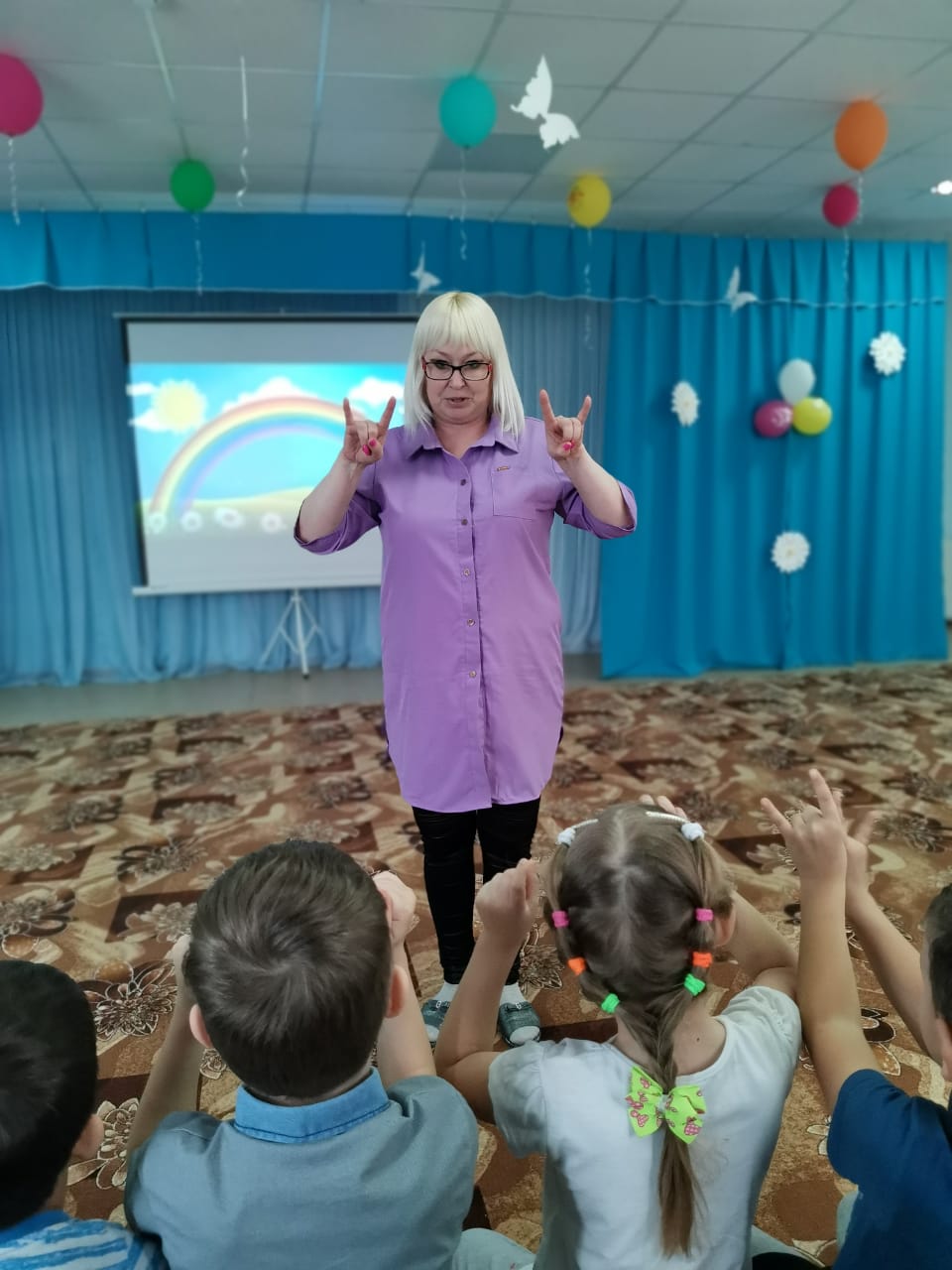 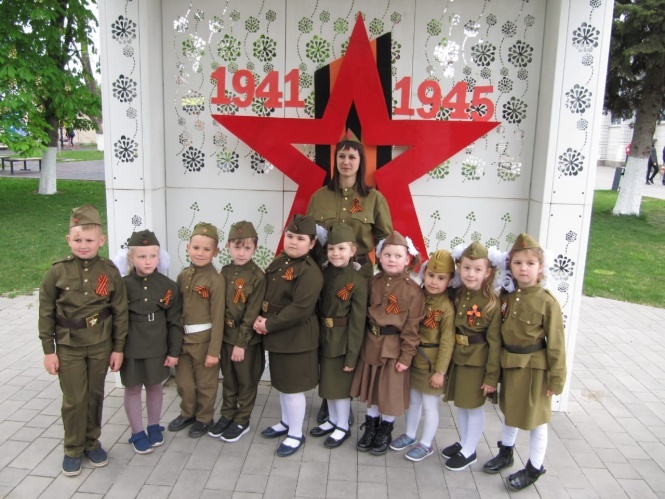 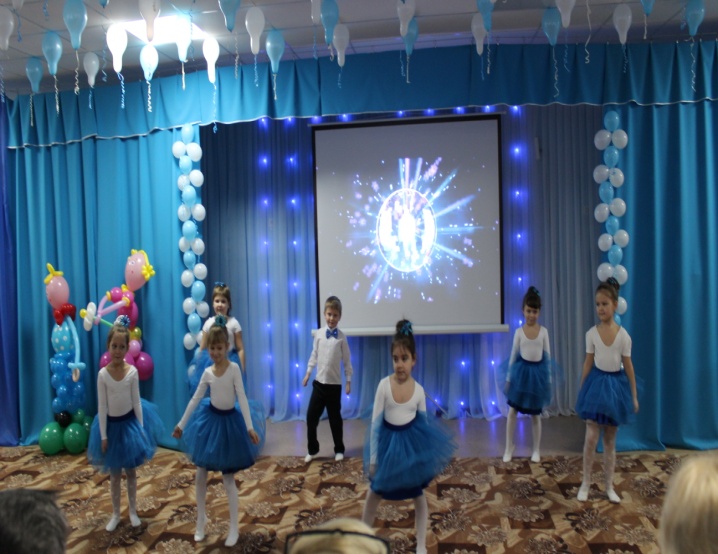 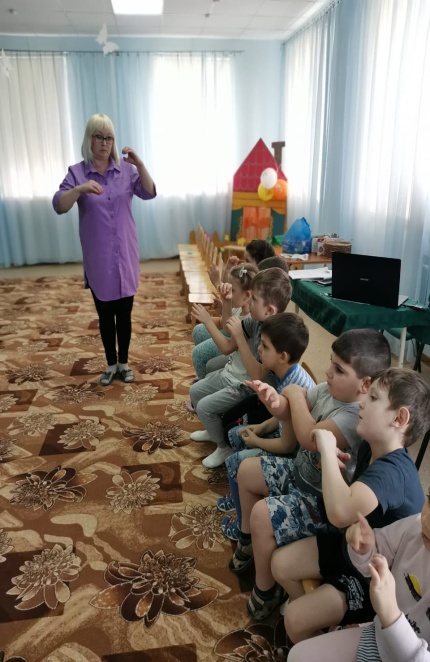 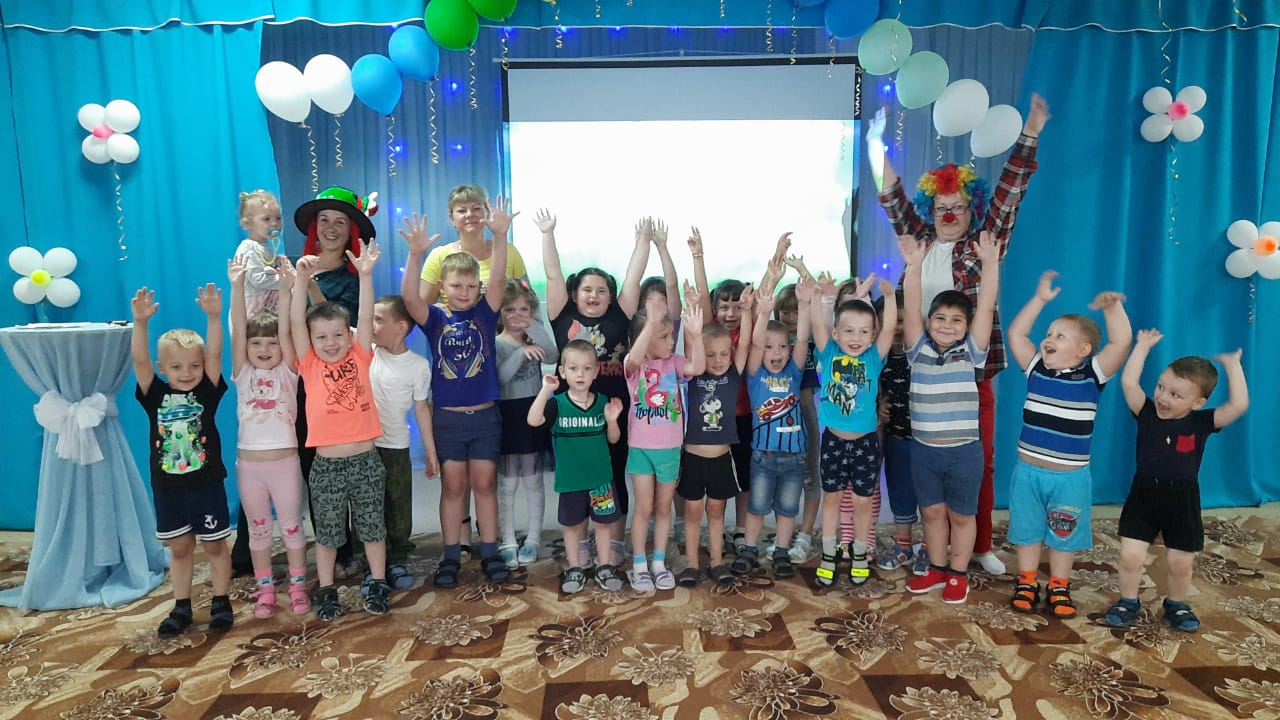 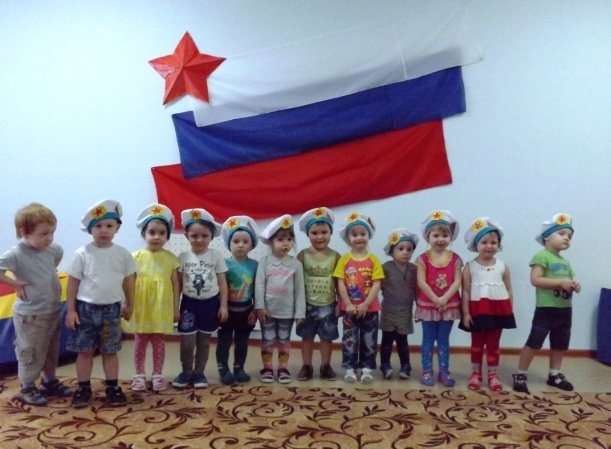 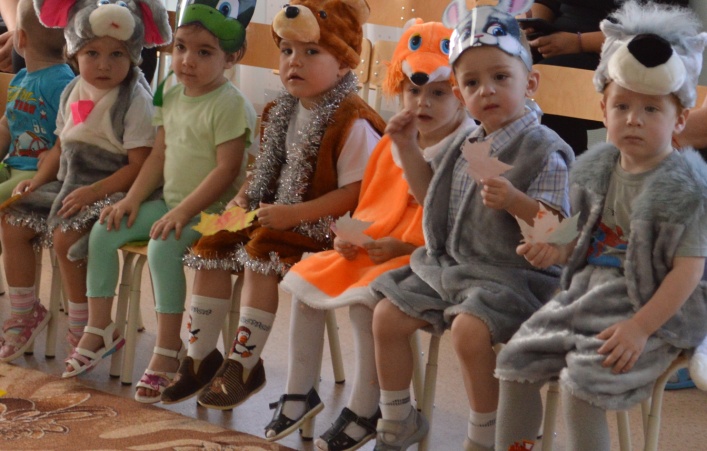 